Kortfattat omRiksförbundet Pensionärs Gemenskap - RPGRPG – är en rikstäckande, partipolitiskt obunden pensionärsorganisation som är öppen för alla oavsett livsåskådning.RPG – vill värna om hela människan utifrån kristna värderingar.RPG – vill samla människor till berikande gemenskap.RPG – har för de äldres intressen regelbunden kontaktmed kommunens styrande genom representation i detkommunala pensionärsrådet.RPG – samarbetar med övriga pensionärsorganisationeri kommunen gällande frågor av gemensamt intresse.               Försäkringar och förmåner Förmånliga liv-och sakförsäkringar erbjuds till RPG:s    medlemmar. Som medlem får du Smart Seniorkortet kostnadsfritt. Medlemsrabatt hos Mr Johansson restaurant och Älvblomman!  Se mer på http:/www.smartsenior.seVälkommen som medlem genom att kontakta någon i styrelsen. Medlemsavgiften för 2022 är 250 kr . I medlems-avgiften ingår förbundstidningen Seniorposten med 5 nr/år. Föreningens bankgiro 144-2987.VÅRPROGRAM 2022      Samlingarna är i Älvängen torsdagar kl. 15.0028 januari	ÅRSMÖTE i Smyrnakyrkan, OBS fredag!        	Pastor Anders Svedstam, Allsång, förhandlingar.17 februari	 Christina Elfström-Mellberg i Equmeniakyrkan                       ”Ord till tröst och eftertanke”17 mars	 Bo Johan Francke i Smyrnakyrkan.                     ” Kyrkosångaren Einar Ekberg” 7 april	 Diakon Ingela Fransson i Equmeniakyrkan                     ”Pilgrimen i mig” 28 april       Författaren Birger Thuresson I Smyrnakyrkan                       DE RESTE SIG OCH GICK VIDARE – hoppets röster                     från konflikternas Kongo.  19 maj  	 Bussutflykt, mer info senareStudiebesök:Torsdag 3 mars,Lödöse museum. Guidat besök 1100, avresa med bil 1030.Entré 40 kr. Möjlighet till kaffe o fralla efter besöket. Anmälan till Daniel,senast 27/2.STAVGÅNG: Vi träffas vid Smyrnakyrkan kl. 10.00 måndagar, går en promenad och dricker en kopp kaffe tillsammans efteråt.Distriktets årsstämma hålles fredag 11 mars kl. 10.30 i Equmeniakyrkan,Trollhättan. Medverkan av Brita Hermansson och David Åström.   Föreningens styrelse:   Daniel Höglund, ordf	0735-166799   Einar Gustavsson, kassör	0768-209065   Anitha Kristiansson	0723-615450    Gun Olsson                          0704-050617   Lismarie Ohlsson               0735-864979   Marita Folkelind                 0708-276738Information om RPGRPG:s hemsida ger Dig ytterligare och dagsaktuell information.Besök gärna http://rpg.org.seKlicka vidare på distrikt och föreningar.  I våra arrangemang samverkar vi med  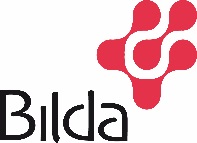 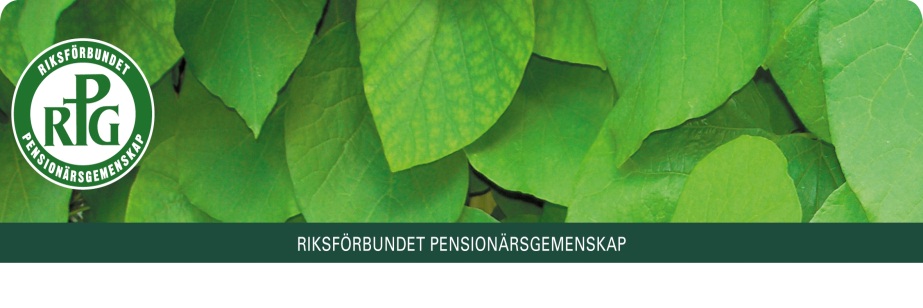 VÅRPROGRAM2022Alebygdens RPG-föreningEn meningsfull fritid med ett innehållsrikt program